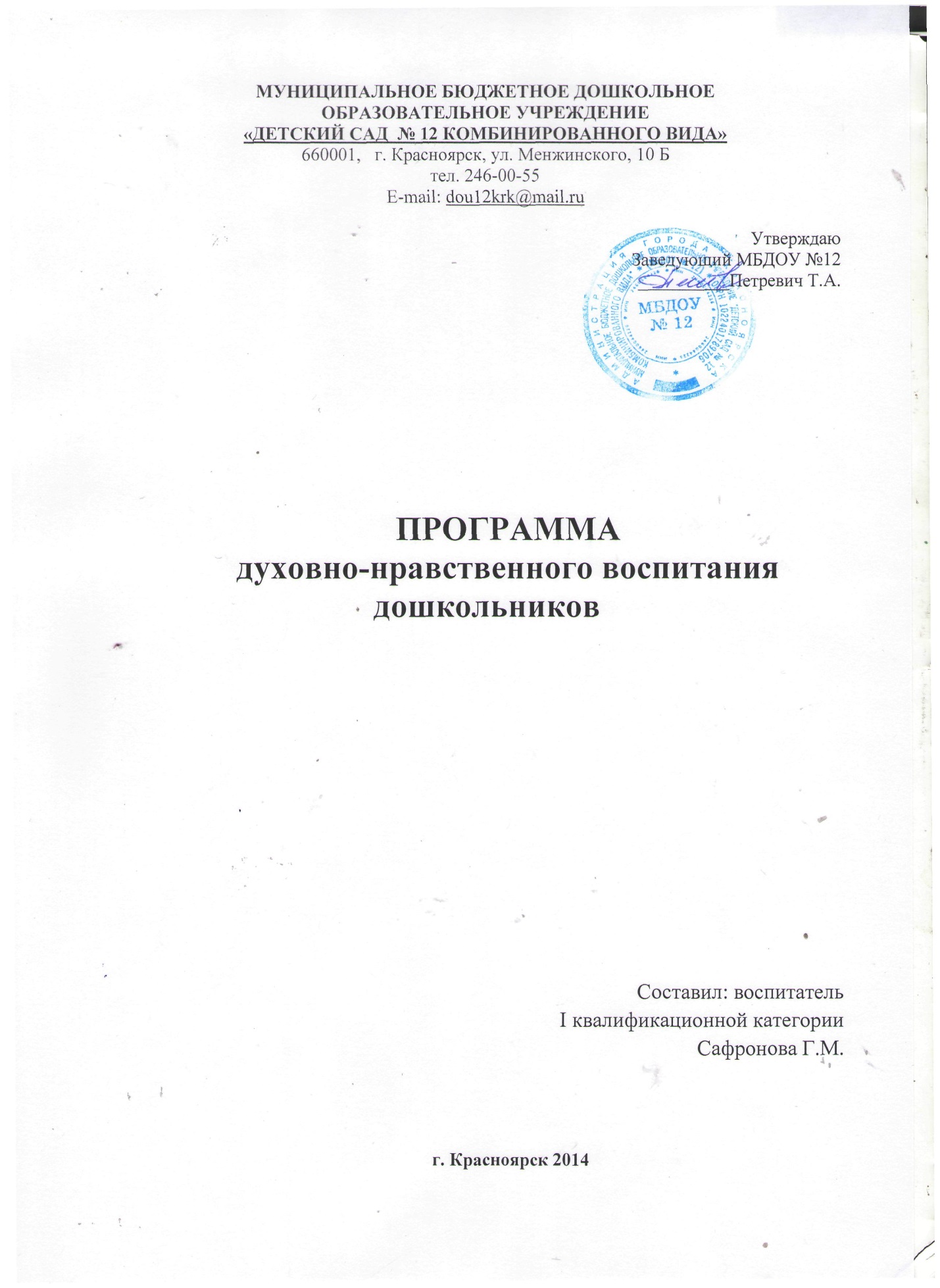 I.Целевой разделПояснительная запискаРазработанный мною план работы по духовно-нравственному воспитанию даёт положительное влияние на развитие дошкольников. Новизна данного подхода заключается в комплексном решении задач-формирования у детей этических, эстетических интересов в соответствии с духовно-нравственными ценностями через ознакомление с окружающим миром.Дошкольный возраст самый чувствительный из всех возрастов, именно в этом возрасте закладываются основы человеческой личности, её нравственные и культурные ценности.Цель: Создание условий для приобщения детей к духовно–нравственным ценностям, а также воспитание готовности следовать им.Задачи:	1. Нравственно воспитывать дошкольников, развивая доброе и заботливое отношение к окружающим его людям, природе, краю и стране.2. Содействовать в формировании навыков доброжелательного поведения, способности к сопереживанию, состраданию, милосердию, уважению к старшим, и адекватному проявлению этих чувств.3. Формировать чувство любви к родному краю, Родине на основе изучения национальных культурных традиций.4. Ориентировать и оказывать помощь родителям по духовно-нравственному воспитанию детей. Привлечь их к участию в воспитательно-образовательной работе детского сада.В процессе реализации программы возможно достижение следующих результатов: -У детей формируются нравственное представление о Родине и семье, добре и зле, щедрости и жадности, любви и послушании, доброжелательности и зависти, верности и предательстве, осуждении и прощении, милосердии и чуткости, совести и благодарности.-Наблюдается интерес к своему краю и любовь к родному Отечеству. -Проявляются чувства симпатии к людям независимо от их национальности. -У детей закрепляются нравственные привычки. следование традициям празднования народных праздников. -Дети проявляют заботу и внимание к старшим, больным, младшим. -Дети избегают дурных, плохих слов. В группе есть «Копилка добрых слов».- Дети стараются вести себя организованно в общественных местах. -Бережно относятся к труду взрослых и товарищей, к вещам, соблюдают порядок и чистоту. -Придерживаются «правил группы», которые они сами выбрали и утвердили.Принципы духовно-нравственного воспитания. Принцип ориентации на идеал. Идеал, хранящийся в истории нашей страны, в культурах народов России, в культурных традициях народов мира. Воспитательные идеалы поддерживают единство уклада жизни в учреждении, придают ему нравственные измерения, обеспечивают возможность согласования деятельности воспитанников и педагогов.Принцип следования нравственному примеру.  Пример — это возможная модель выстраивания отношений ребёнка с другими людьми. Этот метод воспитания, позволяет расширить нравственный опыт ребёнка, побудить его к построению собственной системы ценностей.Принцип персонификации. В детском возрасте преобладает образно-эмоциональное восприятие действительности, развиты механизмы подражания, эмпатии, способность к идентификации. В этом возрасте выражена ориентация на персонифицированные идеалы — ярких, примечательных, передовых людей.Принцип диалогического общения. В формировании ценностных отношений большую роль играет диалогическое общение ребенка со сверстниками, педагогами и другими взрослыми. Принцип полисубъектности воспитания. Воспитанник включён в различные виды социальной, информационной, коммуникативной активности, в содержании которых присутствуют разные, нередко противоречивые ценности и мировоззренческие установки.Подходы:-наглядность;-сознательность и активность; -доступность и мера; -учет возрастных и индивидуальных особенностей детей;-систематичность и последовательность;-воспитание в процессе обучения; -вариативный подход.II. Содержательный разделСроки реализации программы: учебный год.Возраст детей: 5-7 лет.Возрастные особенности детей:СОЦИАЛЬНО-ЭМОЦИОНАЛЬНОЕ РАЗВИТИЕ:   Ребенок 5-6 лет стремится познать себя и другого человека как представителя общества (ближайшего социума), постепенно начинает осознавать связи и зависимости в социальном поведении и взаимоотношениях людей. В 5-6 лет дошкольники совершают положительный нравственный выбор (преимущественно в воображаемом плане. Дети в большинстве случаев используют в речи слова-оценки «хороший» - «плохой», «добрый» - «злой», значительно чаще начинают употреблять и более точный словарь для обозначения моральных понятий – «вежливый», «честный», «заботливый» и др.Качественные изменения в этом возрасте происходят в поведении дошкольников – формируется возможность саморегуляции, т.е. дети начинают предъявлять к себе те требования, которые раньше предъявлялись им взрослыми. Так, они могут, не отвлекаясь на более интересные дела, доводить до конца малопривлекательную работу (убирать игрушки, наводить порядок в комнате и т.п.). Это становится возможным благодаря осознанию детьми общепринятых норм и правил поведения и обязательности их выполнения. Ребенок эмоционально переживает не только оценку его поведения другими, но и соблюдение им самим норм и правил, соответствие его поведения своим морально-нравственным представлениям. Однако соблюдение норм (дружно играть, делиться игрушками, контролировать агрессию и т.д.), как правило, в этом возрасте возможно лишь во взаимодействии с теми, кто наиболее симпатичен, с друзьями.В возрасте от 5 до 6 лет происходят изменения в представлениях ребенка о себе. Эти представления начинают включать не только характеристики, которыми ребенок наделяет себя настоящего, в данный отрезок времени, но и качества, которыми он хотел бы или, наоборот, не хотел бы обладать в будущем. Эти представления пока существуют как образы реальных людей или сказочных персонажей («Я хочу быть таким, как Человек-Паук», «Я буду как принцесса» и т.д.). В них проявляются усваиваемые детьми этические нормы. В этом возрасте дети в значительной степени ориентированы на сверстников, большую часть времени проводят с ними в совместных играх и беседах, оценки и мнение товарищей становятся существенными для них. Повышается избирательность и устойчивость взаимоотношений с ровесниками. Свои предпочтения дети объясняют успешностью того или иного ребенка в игре («с ним интересно играть» и т.п.) или его положительными качествами («она хорошая», «он не дерется» и пр.).В 5-6 лет у ребенка формируется система первичной гендерной идентичности, поэтому после 6 лет воспитательные воздействия на формирование ее отдельных сторон уже гораздо менее эффективны. В этом возрасте дети имеют дифференцированное представление о своей гендерной принадлежности по существенным признакам (женские и мужские качества, особенности проявления чувств, эмоций, специфика гендерного поведения). Дети оценивают свои поступки в соответствии с гендерной принадлежностью, прогнозируют возможные варианты разрешения различных ситуаций общения с детьми своего и противоположного пола, осознают необходимость и целесообразность выполнения правил поведения во взаимоотношениях с детьми разного пола, замечают проявления женских и мужских качеств в поведении окружающих взрослых, ориентируются на социально одобряемые образцы женских и мужских проявлений людей, литературных героев и с удовольствием принимают роли достойных мужчин и женщин в игровой, театрализованной и др. видах деятельности. При обосновании выбора сверстников противоположного пола мальчики опираются на такие качества девочек, как красота, нежность, ласковость, а девочки – на такие, как сила, способность заступиться за другого. При этом, если мальчики обладают ярко выраженными женскими качествами, то они отвергаются «мальчишеским» обществом, девочки же принимают в свою компанию таких мальчиков. В 5-6 лет дети имеют представление о внешней и внутренней красоте мужчин и женщин. Устанавливают связи между профессиями мужчин и женщин и их   полом.Существенные изменения происходят в этом возрасте в детской игре, а именно, в игровом взаимодействии, в котором существенное место начинает занимать совместное обсуждение правил игры. Дети часто пытаются контролировать действия друг друга – указывают, как должен вести себя тот или иной персонаж. В случаях возникновения конфликтов во время игры дети объясняют партнеру свои действия или критикуют их действия, ссылаясь на правила.При распределении детьми ролей для игры в этом возрасте можно иногда наблюдать и попытки совместного решения проблем («Кто будет…?»). Вместе с тем согласование своих действий, распределение обязанностей у детей чаще всего возникает еще по ходу самой игры. Усложняется игровое пространство (например, в игре «Театр» выделяются «Сцена» и «Гримерная»). Игровые действия становятся разнообразными.Вне игры общение детей становится менее ситуативными. Они охотно рассказывают о том, что с ними произошло: где были, что видели и т.д. Дети внимательно слушают друг друга, эмоционально сопереживают рассказам друзей.Более совершенной становится крупная моторика. Ребенок этого возраста способен к освоению сложных движений: может пройти по неширокой скамейке и при этом даже перешагнуть небольшое препятствие; умеет отбивать мяч о землю одной рукой несколько раз подряд. Уже наблюдаются отличия в движениях мальчиков и девочек (у мальчиков – более порывистые, у девочек – мягкие, плавные, уравновешенные), общей конфигурации тела в зависимости от пола ребенка. Активно формируется осанка детей, правильная манера держаться. Посредством целенаправленной и систематической двигательной активности укрепляются мышцы и связки. Развиваются выносливость (способность достаточно длительное время заниматься физическими упражнениями) и силовые качества (способность применения ребенком небольших по величине усилий на протяжении достаточно длительного времени). Ловкость и развитие мелкой моторики проявляются в более высокой степени самостоятельности ребенка присамообслуживании: дети практически не нуждаются в помощи взрослого, когда одеваются и обуваются. Некоторые дети могут обращаться со шнурками – продевать их в ботинок и завязывать бантиком.К 5 годам они обладают довольно большим запасом представлений об окружающем, которые получают благодаря своей активности, стремлению задавать вопросы и экспериментировать. Представления об основных свойствах предметов еще более расширяются и углубляются. Ребенок этого возраста уже хорошо знает основные цвета и имеет представления об оттенках (например, может показать два оттенка одного цвета: светло-красный и темно-красный). Дети шестого года могут рассказать, чем отличаются геометрические фигуры друг от друга. Для них не составит труда сопоставить между собой по величине большое количество предметов: например, расставить по порядку 7-10 тарелок разной величины и разложить к ним соответствующее количество ложечек разного размера. Возрастает способность ребенка ориентироваться в пространстве. Если предложить ему простой план комнаты, то он сможет показать кроватку, на которой спит.Освоение времени все еще не совершенно. Отсутствует точная ориентация во временах года, днях недели. Внимание детей становится более устойчивым и произвольным. Они могут заниматься не очень привлекательным, но нужным делом в течение 20-25 минут вместе со взрослым. Ребенок этого возраста уже способен действовать по правилу, которое задается взрослым (отобрать несколько фигур определенной формыи цвета, отыскать на картинке изображение предметов и заштриховать их определенным образом).Объем памяти изменяется не существенно. Улучшается ее устойчивость. При этом для запоминания детьми уже могут использоваться несложные приемы и средства (в качестве «подсказки» могут выступать карточки или рисунки).На шестом году жизни ребенка происходят важные изменения в развитии речи. Для детей этого возраста становится нормой правильное произношение звуков. Сравнивая свою речь с речью взрослых, дошкольник может обнаружить собственные речевые недостатки. Ребенок шестого года жизни свободно использует средства интонационной выразительности: может читать стихи грустно, весело или торжественно, способен регулировать громкость голоса и темп речи в зависимости от ситуации (громко читать стихи на празднике или тихо делиться своими секретами и т.п.).      Дети начинают употреблять обобщающие слова, синонимы, антонимы, оттенки значений слов, многозначные слова. Словарь детей также активно пополняется существительными, обозначающими название профессий, социальных учреждений (библиотека, почта, универсам, спортивный клуб и т.д.); глаголами, обозначающими трудовые действия людей разных профессий, прилагательными и наречиями, отражающими качество действий, отношение людей к профессиональной деятельности. Могут использовать в речи сложные случаи грамматики: несклоняемые существительные, существительные множественного числа в родительном падеже, следовать орфоэпическим нормам языка. Способны к звуковому анализу простых трехзвуковых слов.Дети учатся самостоятельно строить игровые и деловые диалоги, осваивая правила речевого этикета, пользоваться прямой и косвенной речью. В описательном и повествовательном монологе способны передать состояние героя, его настроение, отношение к событию, используя эпитеты, сравнения.        Круг чтения ребенка 5-6 лет пополняется произведениями разнообразной тематики, в том числе связанной с проблемами семьи, взаимоотношений со взрослыми, сверстниками, с историей страны. Малыш способен удерживать в памяти большой объем информации, ему доступно «чтение с продолжением». Дети приобщаются к литературному контексту, в который включается еще и автор, история создания произведения.       Практика «анализа» текстов, работа с иллюстрациями способствует углублению читательского опыта, формированию читательских симпатий.Повышаются возможности безопасности жизнедеятельности ребенка 5-6 лет. Это связано с ростом осознанности и произвольности поведения, преодолением эгоцентрической позиции (ребенок становится способным встать на позицию другого). Развивается прогностическая функция мышления, что позволяет ребенку видеть перспективу событий, предвидеть (предвосхищать) близкие и отдаленные последствия действий и поступков собственных и других людей.Трудовая деятельность. В старшем дошкольном возрасте (5-6 и 6-7 лет) активно развиваются планирование и самооценивание трудовой деятельности (при условии сформированности всех других компонентов детского труда). Освоенные ранее виды детского труда выполняются качественно, быстро, осознанно. Становится возможным освоение детьми разных видов ручного труда.            В процессе восприятия художественных произведений, произведений музыкального и изобразительного искусства дети способны осуществлять выбор того (произведений, персонажей, образов), что им больше нравится, обосновывая его с помощью элементов эстетической оценки. Эмоционально откликаются на те произведения искусства, в которых переданы понятные им чувства и отношения, различные эмоциональные состояния людей, животных, борьба добра со злом.            Музыкально-художественная деятельность. В старшем дошкольном возрасте происходит существенное обогащение музыкальной эрудиции детей: формируются начальные представления о видах и жанрах музыки, устанавливаются связи между художественным образом и средствами выразительности, используемыми композиторами, формулируются эстетические оценки и суждения, обосновываются музыкальные предпочтения, проявляется некоторая эстетическая избирательность. При слушании музыки дети обнаруживают большую сосредоточенность и внимательность. Совершенствуется качество музыкальной деятельности. Творческие проявления становятся более осознанными и направленными (образ, средства выразительности продумываются и сознательно подбираются детьми). В продуктивной деятельности дети также могут изобразить задуманное (замысел ведет за собой изображение). Развитие мелкой моторики влияет на совершенствование техники художественного творчества. Могут проводить узкие и широкие линии краской (концом кисти и плашмя), рисовать кольца, дуги, делать тройной мазок из одной точки, смешивать краску на палитре для получения светлых, темных и новых оттенков, разбеливать основной тон для получения более светлого оттенка, накладывать одну краску на другую. Дети в состоянии лепить из целого куска глины, моделируя форму кончиками пальцев, сглаживать места соединения, оттягивать детали пальцами от основной формы, украшать свои работы с помощью стеки и налепов, расписывать их. Совершенствуются и развиваются практические навыки работы с ножницами: дети могут вырезать круги из квадратов, овалы из прямоугольников, преобразовывать одни геометрические фигуры в другие: квадрат в несколько треугольников, прямоугольник – в полоски, квадраты и маленькие прямоугольники. Создавать из нарезанных фигур изображения разных предметов или декоративные композиции. Дети конструируют по условиям, заданным взрослым, но уже готовы к самостоятельному творческому конструированию из разных материалов. У них формируются обобщенные способы действий и обобщенные представления о конструируемых ими объектах. Ребёнок 5-6 лет стремится познать себя и другого человека как представителя общества, постепенно начинает осознавать связи и зависимости в социальном поведении и взаимоотношениях людей. В 5-6 лет дошкольники совершают положительный нравственный выбор (преимущественно в воображаемом плане). Чаще начинают употреблять и более точный словарь для обозначения моральных понятий - вежливый, честный, заботливый и др. В этом возрасте в поведении дошкольников формируется возможность саморегуляции, т. е. дети начинают предъявлять к себе те требования, которые раньше предъявлялись им взрослыми. Так они могут, не отвлекаясь на более интересные дела, доводить до конца малопривлекательную работу (убирать игрушки, наводить порядок в комнате и т. п.). Это становится возможным благодаря осознанию детьми общепринятых норм и правил поведения и обязательности их выполнения. Ребенок эмоционально переживает не только оценку его поведения другими, но и соблюдение им самим норм и правил, соответствие его поведения своим морально-нравственным представлениям. Однако соблюдение норм (дружно играть, делиться игрушками, контролировать агрессию и т. д.), как правило, в этом возрасте возможно лишь во взаимодействии с теми, кто наиболее симпатичен, с друзьями. В возрасте от 5 до 6 лет происходят изменения в представлениях ребёнка о себе; оценки и мнение товарищей становятся для них существенными. Повышается избирательность и устойчивость взаимоотношений с ровесниками. Свои предпочтения дети объясняют успешностью того или иного ребёнка в игре («С ним интересно играть» и т. п.) или его положительными качествами («Она хорошая», «Он не дерётся» и т. п.). Общение детей становится менее ситуативным. Они охотно рассказывают о том, что с ними произошло: где были, что видели и т. д. Дети внимательно слушают друг друга, эмоционально сопереживают рассказам друзей.В 5-6 лет у ребёнка формируется система первичной половой идентичности по существенным признакам (женские и мужские качества, особенности проявления чувств, эмоций, специфика поведения, внешности, профессии). При обосновании выбора сверстников противоположного пола мальчики опираются на такие качества девочек, как красота, нежность, ласковость, а девочки - на такие, как сила, способность заступиться за другого. Повышаются возможности безопасности жизнедеятельности ребенка 5-6 лет. Это связано с ростом осознанности и произвольности поведения, преодолением эгоцентрической позиции (ребёнок становится способным встать на позицию другого).ИГРОВАЯ ДЕЯТЕЛЬНОСТЬ: В игровом взаимодействии существенное место начинает занимать совместное обсуждение правил игры. Дети часто пытаются контролировать действия друг друга - указывают, как должен себя вести тот или иной персонаж. В случаях возникновения конфликтов во время игры дети объясняют партнёрам свои действия или критикуют их действия, ссылаясь на правила. При распределении детьми этого возраста ролей для игры можно иногда наблюдать и попытки совместного решения проблем («Кто будет…?»). Вместе с тем согласование действий, распределение обязанностей у детей чаще всего возникает ещё по ходу самой игры.Основные характеристики деятельности Сочетание обучения и духовно-нравственного воспитания, интеграция духовно-нравственного содержания в эстетическое, интеллектуальное, физическое развитие и трудовое воспитание.Для реализации программы предлагаю следующие методы:-наглядный- используется во время чтения рассказов; экскурсий; наблюдений; показа сказок (педагогом, детьми); рассматривания книжных иллюстраций, репродукций, предметов; проведения дидактических игр; целевых прогулок; моделирования сказок и рассказов.- словесный- наиболее эффективный в процессе чтения литературных произведений воспитателем; чтения стихотворений детьми, воспитателем; бесед с элементами диалога, обобщающих рассказов воспитателя; ответов на вопросы педагога, детей; проведения разнообразных игр (малоподвижные, сюжетно-ролевые, дидактические, игры-драматизации и др.); сообщения дополнительного материала воспитателем; загадывания загадок; рассматривания наглядного материала; рассказов детей по схемам, иллюстрациям, моделирования сказок; разбора житейских ситуаций; проведения викторин, конкурсов, тематических вечеров; чтения литературных произведений родителями. -практический-используется, когда необходимо организовывать продуктивную деятельность; провести игры (строительные, дидактические, подвижные, малоподвижные, инсценировки и др.; оформить коллекцию, альбом, выставку и т.п.; семян для занятия; сшить кукол к сказкам; организовать постановку пьес, сказок, литературных произведений, а так же конкурсы, викторины; провести экскурсии различной направленности; организовать вечера с родителями, для родителей и сверстников; изготовить с детьми наглядные пособия для занятий.III.Организационный раздел.Формы работы с детьми.1.НОД, беседы, игры нравственного и духовно-нравственного содержания.2.Рукоделие и все виды творческой художественной деятельности детей.3.Проведение совместных праздников.4.Просмотр слайд - фильмов, мультфильмов, использование аудиозаписей и технических средств обучения.5.Экскурсии, целевые прогулки. 6.Детская благотворительность.7.Тематические вечера эстетической направленности (живопись, музыка, поэзия).8.Организация выставок (совместная деятельность детей и родителей).9.Постановка музыкальных сказок духовно - нравственного содержания.10.Творческие вечера.11.Организация совместного проживания событий взрослыми и детьми.Виды деятельности воспитанников:  
 1. Воспитание гражданственности, патриотизма, уважения к правам, свободам и обязанностям человека (беседы, познавательные игры, экскурсии по историческим и памятным местам, тематические вечера, творческие конкурсы, фестивали, праздники, театрализация русских народных сказок, спортивные соревнования, встречи с интересными людьми, проведение акций.2. Воспитание нравственных чувств и этического сознания. (беседы, досуги, игры – путешествия, разыгрывание ситуаций, творческая деятельность (театральные постановки, художественные выставки и др., отражающие культурные и духовные традиции), кукольные спектакли по мотивам русских народных сказок, народные праздники.Мероприятия, направленные на формирование представлений о нормах морально-нравственного поведения (Беседы-игры уроки «общения», правила поведения в общественных местах, улице, театре, музее, библиотеке, открытые семейные праздники, календарные праздники и др. Деятельность вне детского сада (посильное участие в оказании помощи другим людям: подготовка праздников, концертов для людей с ограниченными возможностями, оказание помощи животным экодомов). 3. Воспитание трудолюбия, творческого отношения к учению, труду, жизни. (Самообслуживание, хозяйственно-бытовой труд- поддержание чистоты и порядка в группе, поддержание чистоты на участке, заливка горок и ледяных дорожек, посыпание дорожек песком, дежурство по столовой и групповому блоку, ручной труд, самостоятельное изготовление игрушек для игр, ремонт книг и настольно-печатных игр, активное участие в оформлении музыкального зала и групповой комнаты, коридора к праздникам (изготовление украшений), изготовление кормушек для птиц из бросового материала, готовых частей, изготовление игрушек-забав и книжек-малышек для малышей ясельной группы, изготовление подарков для родных, жителей домов-престарелых, пациентов больниц, изготовление сувениров для сотрудников детского сада, проведение презентаций и акций. 4. Формирование ценностного отношения к здоровью и здоровому образу жизни. (марафоны, эстафеты и соревнования, релаксационные мероприятия «Хорошего настроения!», игры, тематические вечера, уроки здоровья, познавательно-спортивные игры, спортивные и оздоровительные праздники и досуги, подвижные игры, физкультурные досуги, дни здоровья.5. Воспитание ценностного отношения к природе, окружающей среде. (беседы и наблюдения, экологические игры и викторины, интеллектуально-познавательные игры, дежурство в уголке природы, пересадка комнатных растений, подкормка, разведение новых видов, труд в природе, уборка огородных гряд и цветочных клумб, сбор овощей и семян цветов на клумбе, вскапывание огорода, формирование гряд, посадка овощей, уход за корнеплодами, посадка семян и клубней цветов на территории детского сада, уход за ними). Деятельность вне детского сада: опыт практической заботы о сохранении чистоты природы: участие в посильных экологических акциях в местах отдыха людей на природе: посадка растений, очистка территории от мусора, подкормка птиц и т. д. Таким образом, в программе прослеживается несколько направлений работы:1. Духовно-образовательное (НОД, беседы, устные поучения).2. Воспитательно-оздоровительное (праздники, игры подвижные и назидательные, ролевые и строительные, прогулки, экскурсии, походы).3. Культурно-познавательное (встречи, целевые прогулки, экскурсии, концерты, просмотр мультфильмов).4. Нравственно-трудовое (труд по самообслуживанию, уборка группы и территории, труд по интересам, продуктивная деятельность, изготовление подарков к праздникам).Основное внимание в программе уделяется работе с семьей.Формы работы с родителями:- родительские собрания на духовно-нравственные темы; - мастер-классы для родителей; - открытые показы воспитательно-образовательного процесса; -вечера вопросов и ответов; - проведение совместных мероприятий (выставки, конкурсы, родительские - семинары-собеседования на диалоговой основе, тематические семинары); -анкетирование и тестирование родителей с целью выявления ошибок и коррекции процесса духовно-нравственного воспитания в семье; - наглядные виды работы: информационные стенды для родителей, папки-передвижки, буклеты, выставки детских работ, дидактических игр, литературы; - экскурсии; - совместные с родителями праздники, спектакли, викторины, конкурсы, именины детей; - помощь родителей детскому саду (облагораживание территории, участие в подготовке праздников, мелкий ремонт, хозяйственные работы).Рекомендуемая литература для совместного чтения:- Н. Артюхова «Трудный вечер»- А. Барто «Имя и фамилия», «Вовка- добрая душа», В. Белов «Ручеёк», Бородицкая М. «Ждем брата», С. Баруздин «За обедом»- Л. Воронкова «Маша-растеряша», «Что сказала бы мама?»- В. Голявкин «Как я помогал маме мыть пол»- В. Даль «Счастье», «Правда», В. Дьяченко «Чему учат детей пчёлы»- Б. Емельянов «Надо и не хочется», «Мама всё понимает», «Мамины руки», «Мамино горе»- Б. Житков «Как меня назвали» Я. Аким- А. Каралийчев «Непослушные дети», Ю. Коваль «Тузик»- Т. Ломбина «Хозяин и пёс»- Э. Мошковская «Кто самый добрый», «Митя приехал», В. Маяковский. «Что такое хорошо», В. Мусатов «Как хлеб на стол пришёл»- Н. Носов. «Заплатка»- В. Осеева «Печенье», «Добрая хозяюшка», «Своими руками»- Л. Пантелеев «Честное слово», К. Паустовский «Тёплый хлеб», «Словарь родной природы», А. Параскевин «Алёнка-золотое веретёнце», Е. Пермяк «Мой брат Миша», «Как Маша стала большой», «Как Миша хотел маму перехитрить»- Г. Старостин «Сказка про слово», «Чудесный источник», «Дерево правды», «Загадочный узелок», В. Сухомлинский «Трудно быть человеком», «Петушок-братик, добрый день», «Скажи человеку «здравствуйте», «Для чего говорят «спасибо», «Кому идти за дровами», «Стакан воды», «Коля, Витя и щенок», Р. Сеф «Имя у тебя одно», И. Соколов-Микитов «Звуки весны»- И. Токмакова «Один дома», А. Толстой «Весна», Л.Толстой «Пришла весна», И. Турина «Сказка про смелого Алёшу»- Э.Успенский «Рассеянная няня», К. Ушинский «Брат и сестра», «Как рубашка в поле выросла»- А. Фёдоров- Давыдов «Хаврошина ёлка», «Мечты ёлки», «В святую ночь», «Вечеринка в лесу», «Рождественский гость», «Обида горькая», «Обиженный», «Бабушка Грибуша», «Негодный медвежонок», «Одиночество», «Кукла с отбитой ручкой», «Добрый сосед», «Кто виноват?»,  «Преступление любимца», «Верба-хлёст»,«Домой!»- Рус. нар. сказки «Петушок и бобовое зёрнышко», «Два дара», «Добрыня и Алёша», «Добрыня и змей», «Иван-гостиный сын»-Сербская сказка «Чудесная верба»Основные результаты духовно-нравственного развития и воспитания детей оцениваются в рамках мониторинга, в которых ведущими методами будут: экспертные суждения (родителей, педагогов детского сада); анкеты, позволяющие анализировать (не оценивать) ценностную сферу личности; различные тесты, созданные с учетом возраста; самооценочные суждения детей, наблюдения за детьми педагогом. Оценка и развитие этих и других личностных результатов образовательной деятельности детей осуществляется в ходе постоянного наблюдения педагога в тесном сотрудничестве с семьей ребенка. 
В ходе реализации программы духовно-нравственного развития и воспитания дошкольников можно прогнозировать повышение уровня воспитательной подготовки воспитанников, обеспечивающей развитие нравственных качеств личности вне учебной деятельности. 

Методическое обеспечение Программы:1. Феоктистова Т.К., Шестякова Н.П. «Духовно – нравственное воспитание старших дошкольников» 
2. Аверина Н.Г. «О духовно – нравственном воспитании младших школьников». Н.Г. Аверина - Начальная школа – 2005 - №11 
3. Журнал «Современный детский сад» №5 2008 г. 
4.Даведьянова Н.С. «О понимании духовности в современном обществе. Православная педагогика: Традиции и современность». – Сборник лекций и докладов ВГПУ, 2000; 
5. Давыдова Н.В. Мастера: Книга для чтения по истории православной культуры. - М.: Издательский дом «Покров», 2004; 
6. Макаренко А.С. Книга для родителей. - М.: «Педагогика», 1988; 
7.Интернет-ресурсы:Анкета для родителейГоворит, ли ваш ребенок с вами по «душам»?2. Делится ли с вами секретами?3. Есть ли у вас общие занятия, увлечения?4. Умеет ли рассуждать ваш ребенок?5. Способен ли ваш ребенок уйти с «головой» в интересующее его занятие?6. Уверенно ли чувствует себя ваш ребенок в общении с посторонними сверстниками и взрослыми?